แบบแจ้งผลการรับนักเรียนที่ย้ายไปเข้าเรียน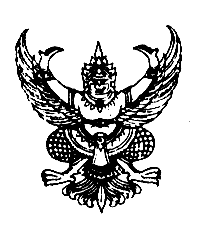 ที่ .................(๑).................				      	เขียนที่.......................(๒).......................						      		................................................................					     	 วันที่....(๓)....เดือน.........(๔).............พ.ศ. .......(๕)........เรื่อง  แจ้งผลการรับนักเรียนที่ย้ายไปเข้าเรียนเรียน  ผู้อำนวยการโรงเรียน.................(๖).................อ้างถึง  หนังสือโรงเรียน.............(๗)...........ที่......(๘).....ลงวันที่....(๙)....เดือน.........(๑๐).............พ.ศ. .......(๑๑).......ตามหนังสือที่อ้างถึง....................................(๑๒)..........................ได้ส่งหลักฐานการย้ายนักเรียนไปเข้าเรียน จำนวน.............(๑๓).........ราย(ด.ช./ด.ญ.)..............(๑๔)............เกิดวันที่......(๑๕).....เดือน.......(๑๖).........พ.ศ. ....(๑๗).... เลขประจำตัวประชาชน..................(๑๘)..................นักเรียนชั้น...........(๑๙)..............(ด.ช./ด.ญ.)..............(๑๔)............เกิดวันที่......(๑๕).....เดือน.......(๑๖).........พ.ศ. ....(๑๗).... เลขประจำตัวประชาชน..................(๑๘)..................นักเรียนชั้น...........(๑๙)..............(ด.ช./ด.ญ.)..............(๑๔)............เกิดวันที่......(๑๕).....เดือน.......(๑๖).........พ.ศ. ....(๑๗).... เลขประจำตัวประชาชน..................(๑๘)..................นักเรียนชั้น...........(๑๙)..............		บัดนี้ สถานศึกษา......................(๒๐).....................  (๒๑) ยังไม่ได้รับนักเรียนดังกล่าวเข้าเรียน   (๒๒) ได้รับนักเรียนดังกล่าวเข้าเรียนแล้ว ตั้งแต่วันที่...(๒๓)...เดือน............(๒๔)...........พ.ศ. ......(๒๕)......จึงเรียนมาเพื่อทราบ    ขอแสดงความนับถือ(ลงชื่อ)………….….(๒๖)……………….          (……....…..(๒๗)…..……….)					 ตำแหน่ง...............(๒๘)..................คำอธิบายการกรอกแบบ พฐ.๑๙/๓		แบบ พฐ.๑๙/๓ มีไว้สำหรับให้สถานศึกษาที่นักเรียนขอย้ายเข้าแจ้งผลการรับนักเรียนที่ย้ายต่อสถานศึกษาที่นักเรียนย้ายออก		ช่อง ๑		เลขที่หนังสือ		ช่อง ๒		ชื่อและที่ตั้งของสถานศึกษาที่นักเรียนย้ายเข้าช่อง ๓-๕	วัน เดือน ปีที่ออกหนังสือ		ช่อง ๖, ๗, ๑๒	ชื่อสถานศึกษาที่นักเรียนย้ายออกช่อง ๘-๑๑	เลขที่หนังสือ วัน เดือน ปีของหนังสือที่อ้างถึงช่อง ๑๔-๑๙	ชื่อนักเรียนที่ย้าย วัน เดือน ปีเกิด เลขประจำตัวประชาชน และชั้นเรียน			ที่นักเรียนกำลังเรียนอยู่		ช่อง ๒๐		ชื่อสถานศึกษาที่นักเรียนย้ายเข้า		ช่อง ๒๑-๒๒	ความเห็นของสถานศึกษาที่รับนักเรียนย้ายเข้า (เลือกอย่างใดอย่างหนึ่ง) 		ช่อง ๒๓-๒๕	วัน เดือน ปีที่สถานศึกษาได้รับนักเรียนใช้เฉพาะกรณีที่ได้รับนักเรียนแล้ว		ช่อง ๒๖-๒๘	ชื่อและตำแหน่งผู้บริหารสถานศึกษา...................................................................